Обеспечение доступа в здание МБДОУ Детский сад № 28 инвалидов и лиц с ОВЗ.	Доступ в учреждение для инвалидов и лиц с ограниченными возможностями здоровья имеется зрительная информация, звуковая информация, а также надпись, знаки на контрастном фоне.	В настоящий момент Учреждение не посещают воспитанники, нуждающиеся в специально оборудованных условиях для доступа в здание и передвижения по территории. В образовательной организации нет маломобильных воспитанников и их родителей (законных представителей). Образовательная среда и территория детского сада соответствует потребностям детей с ОВЗ. 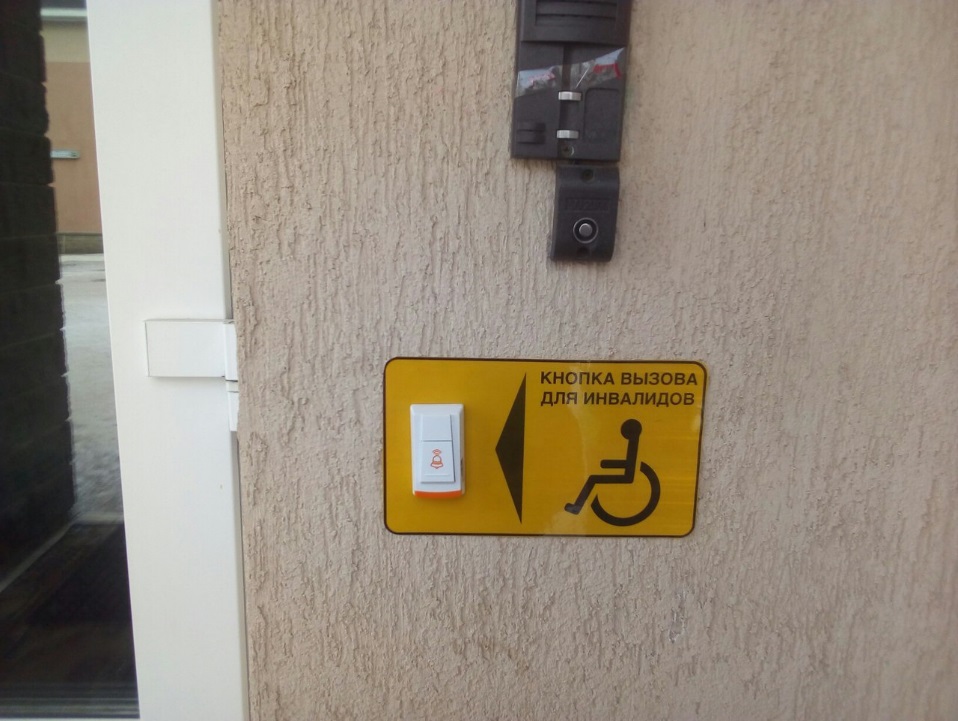 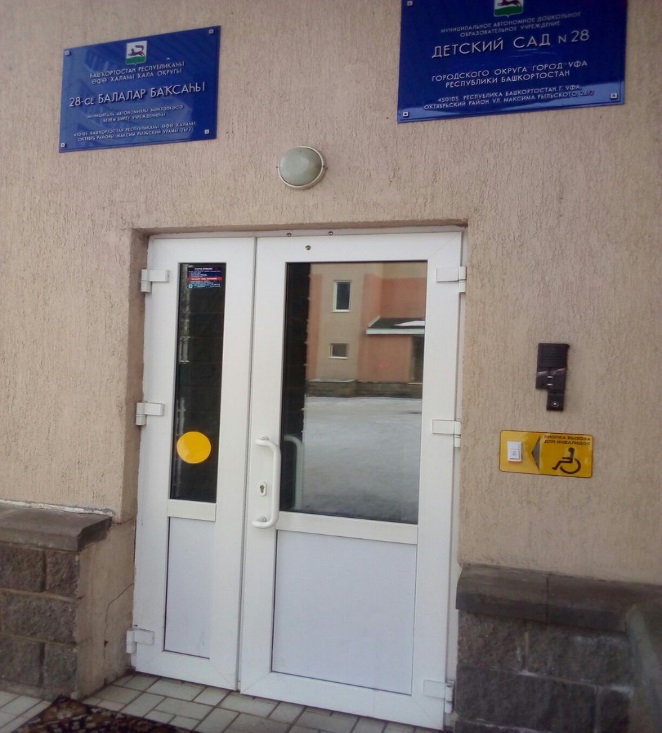 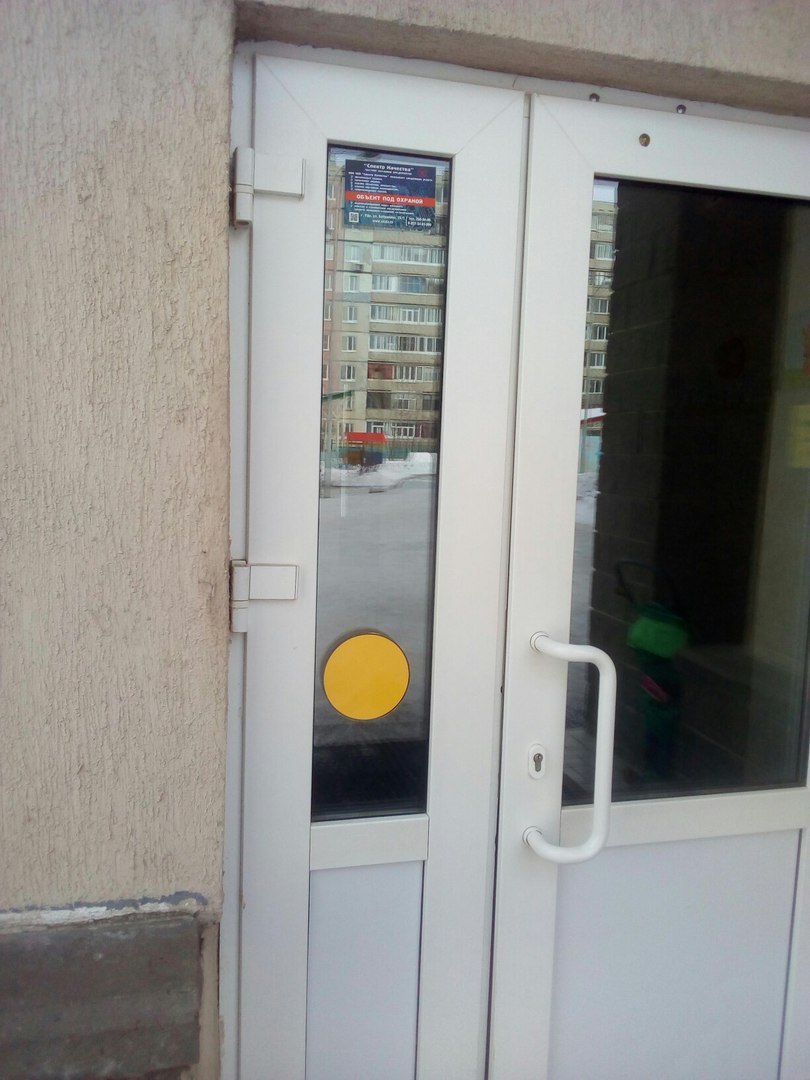 